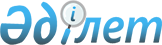 О внесении изменений в решение Таскалинского районного маслихата от 23 декабря 2016 года № 9-1 "О районном бюджете на 2017-2019 годы"
					
			Утративший силу
			
			
		
					Решение Таскалинского районного маслихата Западно-Казахстанской области от 27 июля 2017 года № 14-3. Зарегистрировано Департаментом юстиции Западно-Казахстанской области 10 августа 2017 года № 4879. Утратило силу решением Таскалинского районного маслихата Западно-Казахстанской области от 12 февраля 2018 года № 21-6
      Сноска. Утратило силу решением Таскалинского районного маслихата Западно-Казахстанской области от 12.02.2018 № 21-6 (вводится в действие со дня первого официального опубликования).
      В соответствии с Бюджетным кодексом Республики Казахстан от 4 декабря 2008 года, Законом Республики Казахстан от 23 января 2001 года "О местном государственном управлении и самоуправлении в Республике Казахстан" Таскалинский районный маслихат РЕШИЛ:
      1. Внести в решение Таскалинского районного маслихата от 23 декабря 2016 года №9-1 "О районном бюджете на 2017-2019 годы" (зарегистрированное в Реестре государственной регистрации нормативных правовых актов №4651, опубликованное 20 января 2017 года в газете "Екпін") следующие изменения:
      в пункте 1:
      в подпункте 1):
      абзац первый изложить в следующей редакции:
      "1) доходы – 4 017 725 тысяч тенге:";
      абзац пятый изложить в следующей редакции:
      "поступления трансфертов – 3 509 740 тысяч тенге;";
      подпункт 2) изложить в следующей редакции:
      "2) затраты – 4 127 020 тысяч тенге;";
      в пункте 6:
      в подпункте 1):
      абзац первый изложить в следующей редакции:
      "1) целевые трансферты и бюджетный кредит из республиканского бюджета – 530 534 тысячи тенге, в том числе на:";
      абзац десятый изложить в следующей редакции:
      "реконструкцию водопровода села Мерей Таскалинского района Западно-Казахстанской области – 216 533 тысячи тенге;";
      приложение 1 к указанному решению изложить в новой редакции согласно, приложению к настоящему решению.
      2. Руководителю аппарата Таскалинского районного маслихата (Ержигитова Т.) обеспечить государственную регистрацию данного решения в органах юстиции, его официальное опубликование в Эталонном контрольном банке нормативных правовых актов Республики Казахстан.
      3. Настоящее решение вводится в действие с 1 января 2017 года. Районный бюджет на 2017 год
      (тысяч тенге)
					© 2012. РГП на ПХВ «Институт законодательства и правовой информации Республики Казахстан» Министерства юстиции Республики Казахстан
				
      Председатель сессии

Бисенгалиева Ж.

      Секретарь районного маслихата

Рахимов С.
Приложение
к решению районного маслихата
от 27 июля 2017 года №14-3Приложение 1
к решению районного маслихата
от 23 декабря 2016 года №9-1
Категория
Категория
Категория
Категория
Категория
Сумма
Класс
Класс
Класс
Класс
Сумма
Подкласс
Подкласс
Подкласс
Сумма
Специфика
Специфика
Сумма
Наименование
Сумма
1
2
3
4
5
6
1) Доходы
 4 017 725
1
Налоговые поступления
502 985
01
Подоходный налог
147 213
2
Индивидуальный подоходный налог
147 213
03
Социальный налог
122 487
1
Социальный налог
122 487
04
Налоги на собственность
223 085
1
Налоги на имущество
202 185
3
Земельный налог
1 500
4
Налог на транспортные средства
16 100
5
Единый земельный налог
3 300
05
Внутренние налоги на товары работы и услуги
8 400
2
Акцизы
1 200
3
Поступление за использование природных и других ресурсов
1 300
4
Сборы за ведение предпринимательской и профессиональной деятельности
5 900
08
Обязательные платежи, взимаемые за совершение юридически значимых действий и (или) выдачу документов уполномоченными на то государственными органами или должностными лицами
1 800
1
Государственная пошлина
1 800
2
Неналоговые поступления
2 000
01
Доходы от государственной собственности
1 000
5
Доходы от аренды имущества, находящегося в государственной собственности
1 000
06
Прочие неналоговые поступления
1 000
1
Прочие неналоговые поступления
1 000
3
Поступления от продажи основного капитала
3 000
03
Продажа земли и нематериальных активов
3 000
1
Продажа земли
3 000
4
Поступления трансфертов
3 509 740
02
Трансферты из вышестоящих органов государственного управления
3 509 740
2
Трансферты из областного бюджета
3 509 740
Функциональная группа
Функциональная группа
Функциональная группа
Функциональная группа
Функциональная группа
Сумма
Функциональная подгруппа
Функциональная подгруппа
Функциональная подгруппа
Функциональная подгруппа
Сумма
Администратор бюджетных программ
Администратор бюджетных программ
Администратор бюджетных программ
Сумма
Программа
Программа
Сумма
Наименование
Сумма
1
2
3
4
5
6
2) Затраты
 4 127 020
01
Государственные услуги общего характера
267 798
1
Представительные, исполнительные и другие органы, выполняющие общие функции государственного управления
215 224
112
Аппарат маслихата района (города областного значения)
17 291
001
Услуги по обеспечению деятельности маслихата района (города областного значения)
17 141
003
Капитальные расходы государственного органа
150
122
Аппарат акима района (города областного значения)
59 222
001
Услуги по обеспечению деятельности акима района (города областного значения)
59 222
003
Капитальные расходы государственного органа
0
123
Аппарат акима района в городе, города районного значения, поселка, села, сельского округа
138 711
001
Услуги по обеспечению деятельности акима района в городе, города районного значения, поселка, села, сельского округа
137 821
022
Капитальные расходы государственного органа
890
2
Финансовая деятельность
1 600
459
Отдел экономики и финансов района (города областного значения)
1 600
003
Проведение оценки имущества в целях налогообложения
0
010
Приватизация, управление коммунальным имуществом, постприватизационная деятельность и регулирование споров, связанных с этим
1 600
9
Прочие государственные услуги общего характера
50 974
458
Отдел жилищно-коммунального хозяйства, пассажирского транспорта и автомобильных дорог района (города областного значения)
17 913
001
Услуги по реализации государственной политики на местном уровне в области жилищно-коммунального хозяйства, пассажирского транспорта и автомобильных дорог
17 913
459
Отдел экономики и финансов района (города областного значения)
29 561
001
Услуги по реализации государственной политики в области формирования и развития экономической политики, государственного планирования, исполнения бюджета и управления коммунальной собственностью района (города областного значения)
19 154
015
Капитальные расходы государственного органа
10 407
466
Отдел архитектуры, градостроительства и строительства района (города областного значения)
3 500
040
Развитие объектов государственных органов
3 500
02
Оборона
16 073
1
Военные нужды
2 073
122
Аппарат акима района (города областного значения)
2 073
005
Мероприятия в рамках исполнения всеобщей воинской обязанности
2 073
2
Организация работы по чрезвычайным ситуациям
14 000
122
Аппарат акима района (города областного значения)
14 000
006
Предупреждение и ликвидация чрезвычайных ситуаций масштаба района (города областного значения)
12 000
007
Мероприятия по профилактике и тушению степных пожаров районного (городского) масштаба, а также пожаров в населенных пунктах, в которых не созданы органы государственной противопожарной службы
2 000
03
Общественный порядок, безопасность, правовая, судебная, уголовно-исполнительная деятельность
43
9
Прочие услуги в области общественного порядка и безопасности
43
458
Отдел жилищно-коммунального хозяйства, пассажирского транспорта и автомобильных дорог района (города областного значения)
43
021
Обеспечение безопасности дорожного движения в населенных пунктах
43
04
Образование
1 845 144
1
Дошкольное воспитание и обучение
142 738
464
Отдел образования района (города областного значения)
138 938
009
Обеспечение деятельности организаций дошкольного воспитания и обучения
129 648
040
Реализация государственного образовательного заказа в дошкольных организациях образования 
9 290
466
Отдел архитектуры, градостроительства и строительства района (города областного значения)
3 800
037
Строительство и реконструкция объектов дошкольного воспитания и обучения
3 800
2
Начальное, основное среднее и общее среднее образование
1 559 990
457
Отдел культуры, развития языков, физической культуры и спорта района (города областного значения)
53 009
017
Дополнительное образование для детей и юношества по спорту
53 009
464
Отдел образования района (города областного значения)
1 506 981
003
Общеобразовательное обучение
1 423 777
006
Дополнительное образование для детей
83 204
9
Прочие услуги в области образования
142 416
464
Отдел образования района (города областного значения)
142 416
001
Услуги по реализации государственной политики на местном уровне в области образования 
8 495
005
Приобретение и доставка учебников, учебно-методических комплексов для государственных учреждений образования района (города областного значения)
73 708
007
Проведение школьных олимпиад, внешкольных мероприятий и конкурсов районного (городского) масштаба
170
015
Ежемесячные выплаты денежных средств опекунам (попечителям) на содержание ребенка-сироты (детей-сирот), и ребенка (детей), оставшегося без попечения родителей
3 551
067
Капитальные расходы подведомственных государственных учреждений и организаций
56 492
05
Здравоохранение
379
9
Прочие услуги в области здравоохранения
379
123
Аппарат акима района в городе, города районного значения, поселка, села, сельского округа
379
002
Организация в экстренных случаях доставки тяжелобольных людей до ближайшей организации здравоохранения, оказывающей врачебную помощь
379
06
Социальная помощь и социальное обеспечение
213 649
1
Социальное обеспечение
35 328
451
Отдел занятости и социальных программ района (города областного значения)
27 146
005
Государственная адресная социальная помощь
3 437
016
Государственные пособия на детей до 18 лет
13 129
025
Внедрение обусловленной денежной помощи по проекту "Өрлеу"
10 580
464
Отдел образования района (города областного значения)
8 182
030
Содержание ребенка (детей), переданного патронатным воспитателям
8 182
2
Социальная помощь
152 659
451
Отдел занятости и социальных программ района (города областного значения)
152 659
002
Программа занятости
67 443
006
Оказание жилищной помощи
1 114
007
Социальная помощь отдельным категориям нуждающихся граждан по решениям местных представительных органов
12 142
010
Материальное обеспечение детей-инвалидов, воспитывающихся и обучающихся на дому
1 069
014
Оказание социальной помощи нуждающимся гражданам на дому
39 002
017
Обеспечение нуждающихся инвалидов обязательными гигиеническими средствами и предоставление услуг специалистами жестового языка, индивидуальными помощниками в соответствии с индивидуальной программой реабилитации инвалида
12 393
023
Обеспечение деятельности центров занятости населения
19 496
9
Прочие услуги в области социальной помощи и социального обеспечения
25 662
451
Отдел занятости и социальных программ района (города областного значения)
25 624
001
Услуги по реализации государственной политики на местном уровне в области обеспечения занятости и реализации социальных программ для населения
25 029
011
Оплата услуг по зачислению, выплате и доставке пособий и других социальных выплат
595
458
Отдел жилищно-коммунального хозяйства, пассажирского транспорта и автомобильных дорог района (города областного значения)
38
050
Реализация Плана мероприятий по обеспечению прав и улучшению качества жизни инвалидов в Республике Казахстан на 2012 – 2018 годы
38
07
Жилищно-коммунальное хозяйство
563 204
1
Жилищное хозяйство
15 300
123
Аппарат акима района в городе, города районного значения, поселка, села, сельского округа
7 000
007
Организация сохранения государственного жилищного фонда города районного значения, поселка, села, сельского округа
7 000
458
Отдел жилищно-коммунального хозяйства, пассажирского транспорта и автомобильных дорог района (города областного значения)
800
003
Организация сохранения государственного жилищного фонда
0
004
Обеспечение жильем отдельных категорий граждан
800
466
Отдел архитектуры, градостроительства и строительства района (города областного значения)
7 500
003
Проектирование и (или) строительство, реконструкция жилья коммунального жилищного фонда
7 500
2
Коммунальное хозяйство
487 185
123
Аппарат акима района в городе, города районного значения, поселка, села, сельского округа
9 980
014
Организация водоснабжения населенных пунктов
9 980
458
Отдел жилищно-коммунального хозяйства, пассажирского транспорта и автомобильных дорог района (города областного значения)
3 084
012
Функционирование системы водоснабжения и водоотведения
3 084
466
Отдел архитектуры, градостроительства и строительства района (города областного значения)
474 121
005
Развитие коммунального хозяйства
2 041
058
Развитие системы водоснабжения и водоотведения в сельских населенных пунктах
472 080
3
Благоустройство населенных пунктов
60 719
123
Аппарат акима района в городе, города районного значения, поселка, села, сельского округа
60 177
008
Освещение улиц населенных пунктов
16 208
009
Обеспечение санитарии населенных пунктов
189
011
Благоустройство и озеленение населенных пунктов
43 780
458
Отдел жилищно-коммунального хозяйства, пассажирского транспорта и автомобильных дорог района (города областного значения)
542
016
Обеспечение санитарии населенных пунктов
542
08
Культура, спорт, туризм и информационное пространство
344 176
1
Деятельность в области культуры
174 345
457
Отдел культуры, развития языков, физической культуры и спорта района (города областного значения)
174 345
003
Поддержка культурно-досуговой работы
174 345
2
Спорт
10 812
457
Отдел культуры, развития языков, физической культуры и спорта района (города областного значения)
7 236
009
Проведение спортивных соревнований на районном (города областного значения) уровне
2 890
010
Подготовка и участие членов сборных команд района (города областного значения) по различным видам спорта на областных спортивных соревнованиях
4 346
466
Отдел архитектуры, градостроительства и строительства района (города областного значения)
3 576
008
Развитие объектов спорта
3 576
3
Информационное пространство
93 656
456
Отдел внутренней политики района (города областного значения)
9 341
002
Услуги по проведению государственной информационной политики
9 341
457
Отдел культуры, развития языков, физической культуры и спорта района (города областного значения)
84 315
006
Функционирование районных (городских) библиотек
83 502
007
Развитие государственного языка и других языков народа Казахстана
813
9
Прочие услуги по организации культуры, спорта, туризма и информационного пространства
65 363
456
Отдел внутренней политики района (города областного значения)
38 466
001
Услуги по реализации государственной политики на местном уровне в области информации, укрепления государственности и формирования социального оптимизма граждан
16 124
003
Реализация мероприятий в сфере молодежной политики
20 820
006
Капитальные расходы государственного органа
1 522
457
Отдел культуры, развития языков, физической культуры и спорта района (города областного значения)
26 897
001
Услуги по реализации государственной политики на местном уровне в области культуры, развития языков, физической культуры и спорта
11 397
032
Капитальные расходы подведомственных государственных учреждений и организаций
15 500
10
Сельское, водное, лесное, рыбное хозяйство, особо охраняемые природные территории, охрана окружающей среды и животного мира, земельные отношения
110 920
1
Сельское хозяйство
80 418
462
Отдел сельского хозяйства района (города областного значения)
14 887
001
Услуги по реализации государственной политики на местном уровне в сфере сельского хозяйства
14 887
473
Отдел ветеринарии района (города областного значения)
65 531
001
Услуги по реализации государственной политики на местном уровне в сфере ветеринарии
8 630
005
Обеспечение функционирования скотомогильников (биотермических ям)
0
006
Организация санитарного убоя больных животных
750
007
Организация отлова и уничтожения бродячих собак и кошек
2 188
010
Проведение мероприятий по идентификации сельскохозяйственных животных
1 515
011
Проведение противоэпизоотических мероприятий
43 948
047
Возмещение владельцам стоимости обезвреженных (обеззараженных) и переработанных без изъятия животных, продукции и сырья животного происхождения, представляющих опасность для здоровья животных и человека
8 500
6
Земельные отношения
11 994
463
Отдел земельных отношений района (города областного значения)
11 994
001
Услуги по реализации государственной политики в области регулирования земельных отношений на территории района (города областного значения)
11 994
9
Прочие услуги в области сельского, водного, лесного, рыбного хозяйства, охраны окружающей среды и земельных отношений
18 508
459
Отдел экономики и финансов района (города областного значения)
18 508
099
Реализация мер по оказанию социальной поддержки специалистов
18 508
11
Промышленность, архитектурная, градостроительная и строительная деятельность
10 421
2
Архитектурная, градостроительная и строительная деятельность
10 421
466
Отдел архитектуры, градостроительства и строительства района (города областного значения)
10 421
001
Услуги по реализации государственной политики в области строительства, улучшения архитектурного облика городов, районов и населенных пунктов области и обеспечению рационального и эффективного градостроительного освоения территории района (города областного значения)
10 421
12
Транспорт и коммуникации
710 064
1
Автомобильный транспорт
708 864
123
Аппарат акима района в городе, города районного значения, поселка, села, сельского округа
12 000
013
Обеспечение функционирования автомобильных дорог в городах районного значения, поселках, селах, сельских округах
12 000
458
Отдел жилищно-коммунального хозяйства, пассажирского транспорта и автомобильных дорог района (города областного значения)
696 864
023
Обеспечение функционирования автомобильных дорог
121 966
045
Капитальный и средний ремонт автомобильных дорог районного значения и улиц населенных пунктов
574 898
9
Прочие услуги в сфере транспорта и коммуникаций
1 200
458
Отдел жилищно-коммунального хозяйства, пассажирского транспорта и автомобильных дорог района (города областного значения)
1 200
037
Субсидирование пассажирских перевозок по социально значимым городским (сельским), пригородным и внутрирайонным сообщениям
1 200
13
Прочие
25 786
3
Поддержка предпринимательской деятельности и защита конкуренции
9 457
469
Отдел предпринимательства района (города областного значения)
9 457
001
Услуги по реализации государственной политики на местном уровне в области развития предпринимательства
9 457
9
Прочие
16 329
123
Аппарат акима района в городе, города районного значения, поселка, села, сельского округа
15 691
040
Реализация мер по содействию экономическому развитию регионов в рамках Программы развития регионов до 2020 года
15 691
459
Отдел экономики и финансов района (города областного значения)
638
008
Разработка или корректировка, а также проведение необходимых экспертиз технико-экономических обоснований местных бюджетных инвестиционных проектов и конкурсных документаций проектов государственно-частного партнерства, концессионных проектов, консультативное сопровождение проектов государственно-частного партнерства и концессионных проектов
0
012
Резерв местного исполнительного органа района (города областного значения)
638
14
Обслуживание долга
0
1
Обслуживание долга
0
459
Отдел экономики и финансов района (города областного значения)
0
021
Обслуживание долга местных исполнительных органов по выплате вознаграждений и иных платежей по займам из областного бюджета
0
15
Трансферты
19 363
1
Трансферты
19 363
459
Отдел экономики и финансов района (города областного значения)
19 363
006
Возврат неиспользованных (недоиспользованных) целевых трансфертов
3 609
051
Трансферты органам местного самоуправления
8 800
054
Возврат сумм неиспользованных (недоиспользованных) целевых трансфертов, выделенных из республиканского бюджета за счет целевого трансферта из Национального фонда Республики Казахстан
6 954
3) Чистое бюджетное кредитование
58 153
Бюджетные кредиты
85 087
10
Сельское, водное, лесное, рыбное хозяйство, особо охраняемые природные территории, охрана окружающей среды и животного мира, земельные отношения
85 087
1
Сельское хозяйство
85 087
459
Отдел экономики и финансов района (города областного значения)
85 087
018
Бюджетные кредиты для реализации мер социальной поддержки специалистов
85 087
Категория
Категория
Категория
Категория
Категория
Сумма
Класс
Класс
Класс
Класс
Сумма
Подкласс
Подкласс
Подкласс
Сумма
Специфика
Специфика
Сумма
Наименование
Сумма
Погашение бюджетных кредитов 
 26 934
5
Погашение бюджетных кредитов
26 934
01
Погашение бюджетных кредитов
26 934
1
Погашение бюджетных кредитов, выданных из государственного бюджета
26 934
4) Сальдо по операциям с финансовыми активами
0
Функциональная группа
Функциональная группа
Функциональная группа
Функциональная группа
Функциональная группа
Сумма
Функциональная подгруппа
Функциональная подгруппа
Функциональная подгруппа
Функциональная подгруппа
Сумма
Администратор бюджетных программ
Администратор бюджетных программ
Администратор бюджетных программ
Сумма
Программа
Программа
Сумма
Наименование
Сумма
Приобретение финансовых активов
 0
13
Прочие
0
9
Прочие
0
458
Отдел жилищно-коммунального хозяйства, пассажирского транспорта и автомобильных дорог района (города областного значения)
0
065
Формирование или увеличение уставного капитала юридических лиц
0
Категория
Категория
Категория
Категория
Категория
Сумма
Класс
Класс
Класс
Класс
Сумма
Подкласс
Подкласс
Подкласс
Сумма
Специфика
Специфика
Сумма
Наименование
Сумма
Поступления от продажи финансовых активов государства
 0
6
Поступления от продажи финансовых активов государства
0
01
Поступления от продажи финансовых активов государства
0
1
Поступления от продажи финансовых активов внутри страны
0
5) Дефицит (профицит) бюджета
-167 448
6) Финансирование дефицита (использование профицита) бюджета
194 382
Поступление займов
85 087
Погашение займов
0
Используемые остатки бюджетных средств
109 295